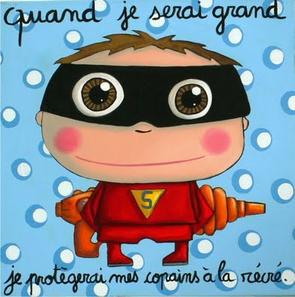 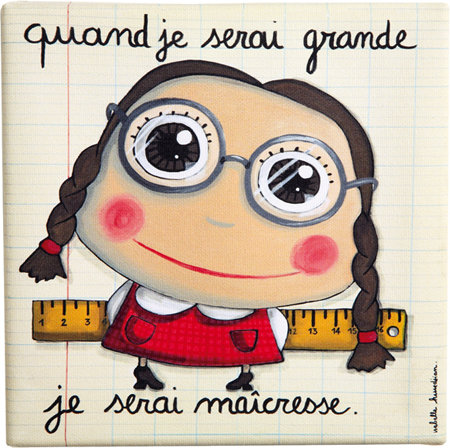 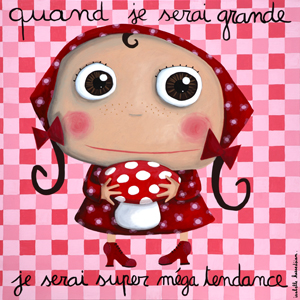 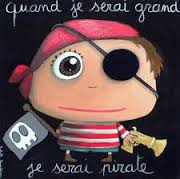 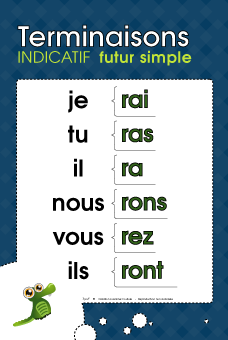 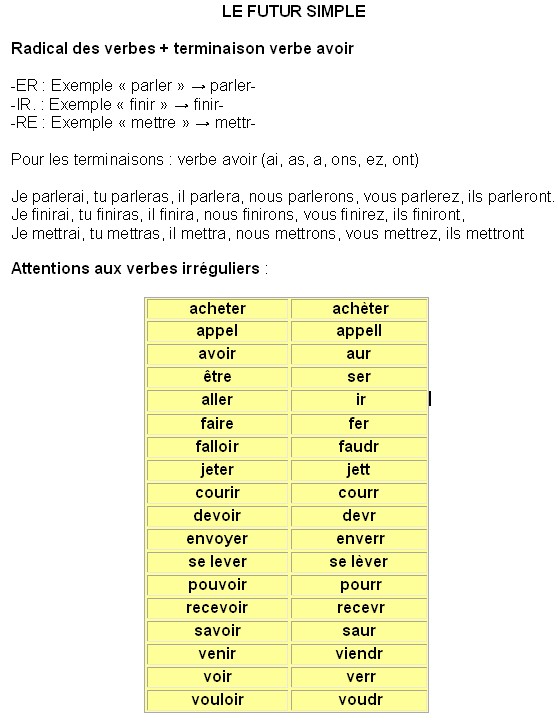 Une chanson pour apprendre les verbes au futur  simpleLien pour voir la video et écouter la chanson http://www.youtube.com/watch?v=8IjWHBGzsu4Zaz - On IraOn ----------- (aller) écouter Harlem au coin de ManhattanOn ------------ (aller) rougir le thé dans les souks à AmmanOn------------- (aller)  nager dans le lit du fleuve SénégalEt on -------------------- ( voir)  brûler Bombay sous un feu de BengaleOn ---------- (aller) gratter le ciel en dessous de KyotoOn --------------(aller)  sentir Rio battre au cœur de JaneiroOn ------------------ (lever) nos sur yeux sur le plafond de la chapelle SixtineEt on -------------- (lever)nos verres dans le café PouchkineOh qu'elle est belle notre chanceAux milles couleurs de l'être humainMélangées de nos différencesA la croisée des destinsVous êtes les étoiles nous somme l'universVous êtes en un grain de sable nous sommes le désertVous êtes êtes mille phrases et moi je suis la plumeOh oh oh oh oh oh ohVous êtes l'horizon et nous sommes la merVous êtes les saisons et nous sommes la terreVous êtes le rivage et moi je suis l'écumeOh oh oh oh oh oh ohOn -------------- (dire)que le poètes n'ont pas de drapeauxOn ------------- (faire) des jours de fête quand on a deux hérosOn ---------------- (savoir) que les enfants sont les gardiens de l'âmeEt qu'il y a des reines autant qu'il y a de femmesOn ----------------- (dire)  que les rencontres font les plus beaux voyagesOn ---------------- (voir) qu'on ne mérite que ce qui se partageOn -------------- (entendre)  chanter des musiques d’ailleursEt l'on -------------- (savoir)  donner ce que l'on a de meilleurOh qu'elle est belle notre chanceAux milles couleurs de l'être humainMélangées de nos différencesA la croisée des destinsVous êtes les étoiles nous somme l'universVous êtes en un grain de sable nous sommes le désertVous êtes êtes mille phrases et moi je suis la plumeOh oh oh oh oh oh ohVous êtes l'horizon et nous sommes la merVous êtes les saisons et nous sommes la terreVous êtes le rivage et moi je suis l'écumeOh oh oh oh oh oh ohVous êtes les étoiles nous somme l'universVous êtes en un grain de sable nous sommes le désertVous êtes êtes mille phrases et moi je suis la plumeOh oh oh oh oh oh ohVous êtes l'horizon et nous sommes la merVous êtes les saisons et nous sommes la terreVous êtes le rivage et moi je suis l'écumeOh oh oh oh oh oh oh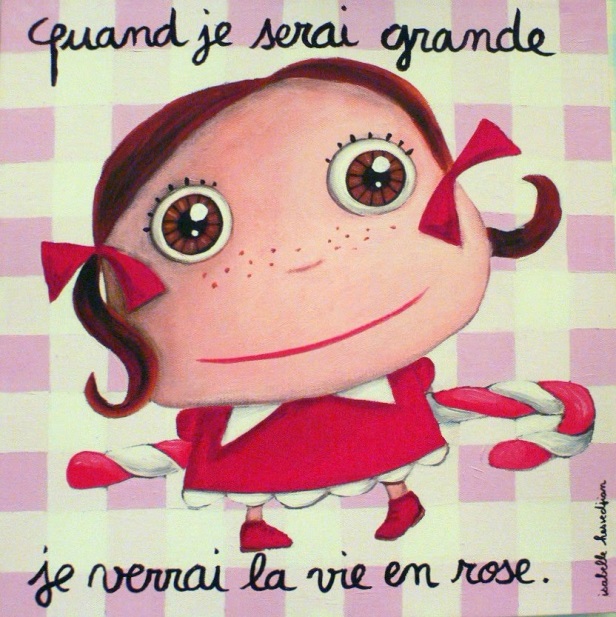 SOLUTION
Zaz - On IraOn ira écouter Harlem au coin de Manhattan
On ira rougir le thé dans les souks à Amman
On ira nager dans le lit du fleuve Sénégal
Et on verra brûler Bombay sous un feu de Bengale

On ira gratter le ciel en dessous de Kyoto
On ira sentir Rio battre au cœur de Janeiro
On lèvera nos sur yeux sur le plafond de la chapelle Sixtine
Et on lèvera nos verres dans le café Pouchkine

Oh qu'elle est belle notre chance
Aux milles couleurs de l'être humain
Mélangées de nos différences
A la croisée des destins

Vous êtes les étoiles nous somme l'univers
Vous êtes en un grain de sable nous sommes le désert
Vous êtes êtes mille phrases et moi je suis la plume
Oh oh oh oh oh oh oh

Vous êtes l'horizon et nous sommes la mer
Vous êtes les saisons et nous sommes la terre
Vous êtes le rivage et moi je suis l'écume
Oh oh oh oh oh oh oh

On dira que le poètes n'ont pas de drapeaux
On fera des jours de fête quand on a deux héros
On saura que les enfants sont les gardiens de l'âme
Et qu'il y a des reines autant qu'il y a de femmes

On dira que les rencontres font les plus beaux voyages
On verra qu'on ne mérite que ce qui se partage
On entendra chanter des musiques d’ailleurs
Et l'on saura donner ce que l'on a de meilleur

Oh qu'elle est belle notre chance
Aux milles couleurs de l'être humain
Mélangées de nos différences
A la croisée des destins

Vous êtes les étoiles nous somme l'univers
Vous êtes en un grain de sable nous sommes le désert
Vous êtes êtes mille phrases et moi je suis la plume
Oh oh oh oh oh oh oh

Vous êtes l'horizon et nous sommes la mer
Vous êtes les saisons et nous sommes la terre
Vous êtes le rivage et moi je suis l'écume
Oh oh oh oh oh oh oh

Vous êtes les étoiles nous somme l'univers
Vous êtes en un grain de sable nous sommes le désert
Vous êtes êtes mille phrases et moi je suis la plume
Oh oh oh oh oh oh oh

Vous êtes l'horizon et nous sommes la mer
Vous êtes les saisons et nous sommes la terre
Vous êtes le rivage et moi je suis l'écume
Oh oh oh oh oh oh oh